§375.  Loans1.  Demonstration of purpose of loan.  The board may enter into loan agreements with any qualifying borrower and exercise all powers of a lender or creditor.  Loan security may include the acquisition, use, management, improvement or disposition of any interest in, or type of, real or personal property, including grant, purchase, sale, borrow, loan, lease, foreclosure, mortgage, assignment or other lawful means, with or without public bidding and also including the assessment of fees, the forgiveness of indebtedness, the receipt of reimbursements for expenses incurred in carrying out its purposes and the expenditure or investment of its funds.  The borrower must demonstrate that:A.  The loan will assist one or more persons with disabilities to improve their independence or become more productive members of the community; and  [PL 1987, c. 817, §2 (NEW).]B.  The applicant has the ability to repay the loan.  [PL 1987, c. 817, §2 (NEW).][PL 2005, c. 191, §5 (AMD).]2.  Loan limit.  Any necessary loan limitation shall be determined by the board.[PL 1987, c. 817, §2 (NEW).]3.  Terms.  All loans must be repaid within such terms and at such interest rates as the board may determine to be appropriate in accordance with guidelines established by rulemaking pursuant to the Maine Administrative Procedure Act, Title 5, chapter 375.[PL 1987, c. 817, §2 (NEW).]4.  Distribution. [PL 1997, c. 489, §3 (RP).]SECTION HISTORYPL 1987, c. 817, §2 (NEW). PL 1989, c. 191, §2 (AMD). PL 1997, c. 489, §3 (AMD). PL 2005, c. 191, §5 (AMD). The State of Maine claims a copyright in its codified statutes. If you intend to republish this material, we require that you include the following disclaimer in your publication:All copyrights and other rights to statutory text are reserved by the State of Maine. The text included in this publication reflects changes made through the First Regular and First Special Session of the 131st Maine Legislature and is current through November 1, 2023
                    . The text is subject to change without notice. It is a version that has not been officially certified by the Secretary of State. Refer to the Maine Revised Statutes Annotated and supplements for certified text.
                The Office of the Revisor of Statutes also requests that you send us one copy of any statutory publication you may produce. Our goal is not to restrict publishing activity, but to keep track of who is publishing what, to identify any needless duplication and to preserve the State's copyright rights.PLEASE NOTE: The Revisor's Office cannot perform research for or provide legal advice or interpretation of Maine law to the public. If you need legal assistance, please contact a qualified attorney.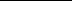 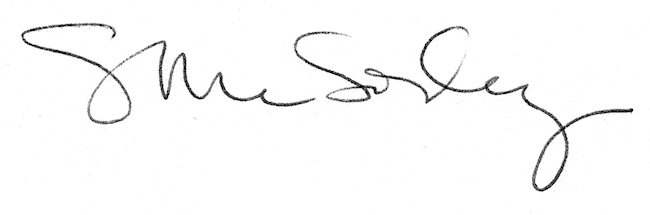 